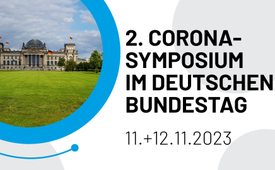 Nach verweigertem „Untersuchungsausschuss Corona“ nun das 2. CORONA-SYMPOSIUM IM DEUTSCHEN BUNDESTAG (11.+12.11.2023)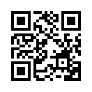 Am 11. und 12. November 2023 lädt die Fraktion der Alternative für Deutschland zu einem Corona-Symposium in den Deutschen Bundestag ein. Kla.TV gibt einen Einblick in das Programm. Es werden hochkarätige Referenten erwartet. Angesichts der gravierenden, extrem vielschichtigen und anhaltenden Schäden durch die umstrittenen Pandemie-Maßnahmen erscheint eine Untersuchung und juristische Aufarbeitung dringend erforderlich zu sein.Bereits im März 2023 forderte die Fraktion der Alternative für Deutschland (AfD) einen „Untersuchungsausschuss Corona“ im Deutschen Bundestag. Dieses Anliegen wurde von weiten Teilen der Bevölkerung getragen und sollte sich ein „Gesamtbild der Handlungen und Unterlassungen der Bundesregierung und der ihr nachgeordneten Behörden vor und während der Sars-CoV-2-Pandemie verschaffen“. Angesichts der gravierenden, extrem vielschichtigen und anhaltenden Schäden durch die umstrittenen Pandemie-Maßnahmen erscheint eine Untersuchung und juristische Aufarbeitung dringend erforderlich zu sein. Der Antrag wurde jedoch von Regierung und Teilen der Opposition, also den Befürwortern der Maßnahmen, abgelehnt.
Am 11. und 12. November 2023 lädt die Fraktion der Alternative für Deutschland stattdessen nun zu einem Corona-Symposium in den Deutschen Bundestag ein. Es ist das zweite in dieser Art. Bereits im Juli 2020 fand das 1. Corona-Symposium statt. Kla.TV berichtete in der eingeblendeten Sendung darüber. 
Zum 2. Corona-Symposium, das in den Räumlichkeiten des Deutschen Bundestages stattfindet, wurden über 1.000 Mediziner, Wissenschaftler, Ökonomen, Staatsrechtler und Personen aus dem öffentlichen Leben zur Aufarbeitung dieser höchst fragwürdigen Zeit eingeladen. Gut zwei Dutzend Referenten halten Impulsvorträge und stehen Rede und Antwort bei Podiumsdiskussionen.
Kla.TV wird für Sie am kommenden Wochenende vor Ort dabei sein und im Nachhinein über die wichtigsten Aspekte berichten! Wachsamkeit ist auch geboten, inwiefern Politiker aus Regierung und Opposition an diesem Symposium teilnehmen und es unterstützen, oder ob sie sich abermals ihrer Verantwortung entziehen. Spannend ist auch zu beobachten, wie die Leitmedien über dieses Schlüssel-Symposium berichten werden!von ts./hm.Quellen:Forderung nach Corona-Untersuchungs¬ausschuss zurückgewiesen( 19.04.23)
https://www.bundestag.de/dokumente/textarchiv/2023/kw16-de-ua-corona-941028

AfD Corona-Symposium: Regierungsversagen & Wege aus der Krise! - 4. Juli 2020
https://www.youtube.com/watch?v=pcDy-ygipbM

2. CORONA-SYMPOSIUM IM DEUTSCHEN BUNDESTAG 
Tagesordnung für Samstag, 11.11.2023 und Sonntag, 12.11.2023 (PDF)
https://afdbundestag.de/wp-content/uploads/2023/10/corona-symposium_2023_tagesordnung_v11.0.pdf

Corona-Lüge – die große Aufarbeitung im Bundestag beginnt( 26.10.23)
https://www.pi-news.net/2023/10/corona-luege-die-grosse-aufarbeitung-im-bundestag-beginnt/Das könnte Sie auch interessieren:Corona-Symposium der AfD-Fraktion mit vielen Expertenstimmen – kein Interesse der Staatsmedienwww.kla.tv/16772#Coronavirus - Covid-19 - www.kla.tv/Coronavirus

#Grundrechte - www.kla.tv/Grundrechte

#GesundheitMedizin - Gesundheit & Medizin - www.kla.tv/GesundheitMedizinKla.TV – Die anderen Nachrichten ... frei – unabhängig – unzensiert ...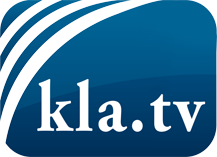 was die Medien nicht verschweigen sollten ...wenig Gehörtes vom Volk, für das Volk ...tägliche News ab 19:45 Uhr auf www.kla.tvDranbleiben lohnt sich!Kostenloses Abonnement mit wöchentlichen News per E-Mail erhalten Sie unter: www.kla.tv/aboSicherheitshinweis:Gegenstimmen werden leider immer weiter zensiert und unterdrückt. Solange wir nicht gemäß den Interessen und Ideologien der Systempresse berichten, müssen wir jederzeit damit rechnen, dass Vorwände gesucht werden, um Kla.TV zu sperren oder zu schaden.Vernetzen Sie sich darum heute noch internetunabhängig!
Klicken Sie hier: www.kla.tv/vernetzungLizenz:    Creative Commons-Lizenz mit Namensnennung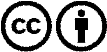 Verbreitung und Wiederaufbereitung ist mit Namensnennung erwünscht! Das Material darf jedoch nicht aus dem Kontext gerissen präsentiert werden. Mit öffentlichen Geldern (GEZ, Serafe, GIS, ...) finanzierte Institutionen ist die Verwendung ohne Rückfrage untersagt. Verstöße können strafrechtlich verfolgt werden.